MINISTERIO DE EDUCACIÓN Y FORMACIÓN PROFESIONAL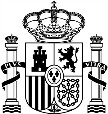 DIRECCIÓN PROVINCIAL DE CEUTAMODELO DE AUTORIZACIÓN PARA QUE EL MINISTERIO DE EDUCACIÓN Y FORMACIÓN PROFESIONAL PUEDA RECABAR INFORMACIÓN DE NATURALEZA FISCAL A LA AGENCIA ESTATAL DE ADMINISTRACIÓN TRIBUTARIA U OTROS DATOS ACREDITATIVOS DE LA SITUACIÓN FAMILIAR AL ÓRGANISMO CORRESPONDIENTE, POR RAZÓN DEL PROCESO DE LA ADMISIÓN DE ALUMNOS EN CENTROS PÚBLICOS O PRIVADOS CONCERTADOSMUY IMPORTANTE: LA CUMPLIMENTACIÓN DE ESTE ANEXO TIENE CARÁCTER VOLUNTARIO POR PARTE DEL SOLICITANTE.Dª.	con NIF o NIEy D.	con NIF o NIEcomo padre y madre o tutor/a legal del alumno/acon domicilio en la calle	C.P.SEÑÁLESE CON SÍ O NO SI CONCEDE O DENIEGA LA AUTORIZACIÓNAutorizo al Ministerio de Educación y Formación Profesional para que, de acuerdo con el artículo 84 de la Ley Orgánica 2/2006, de 3 de mayo, de Educación, acceda a la información relativa al Impuesto sobre la Renta de las Personas Físicas que obre en poder de la Agencia Estatal de Administración Tributaria de las rentas anuales de la unidad familiar relativas al ejercicio, a efectos del procedimiento de escolarización en centros públicos o privados concertadosOtras:1.2.3.En	a	de	de 202 	(Firmas)Fdo.: El padre o tutor	Fdo. La madre o tutora